MINISTRY OF DEFENCE & MILITARY VETERANSNATIONAL ASSEMBLYQUESTION FOR WRITTEN REPLY1279.	Mr G A Gardee (EFF) to ask the Minister of Defence and Military Veterans:Whether she has reinstated Lieutenant Colonel Babalo Mvithi according to the recommendations contained in the report of the Public Protector titled Allegations of failure by the South African National Defence Force to properly implement the recommendations of the Military Ombud in the case of Lieutenant Colonel Babalo Mvithi, Report 10 of 2017-18; if not, why not; if so, on what date did she reinstate the specified officer?								NW2490EREPLY:On 27 November 2019, the North Gauteng High Court declared the report of the Public Protector (Report no 10 of 2017/18) unlawful and unconstitutional and declared that it has been reviewed and set aside in review proceedings brought by the Department of Defence.  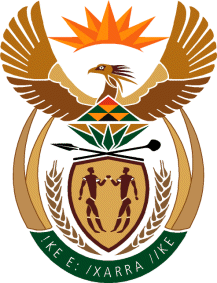 